Зачет №1 по географии для 10 класса:Срок сдачи зачета: до 24 октябряУчитель-Свиридова Е. А.Темы для изучения (учебник для 10 класса авт. Домогацких Е. М., параграфы 1-12):География в современном миреПолитическая карта мира. Многообразие стран современного мира и их основные группыГосударственный строй, формы правления и административно- территориального устройства стран мира.Численность и динамика населения мира. Расовый и этнический состав, религиозный состав  населения.Размещение населения и его миграции. Сельское и городское население.Задания для выполнения:1.Объясните значение терминов:    А) суверенное государство    Б) монархия    В) федеративное государство2. Назовите страны  «переселенческого капитализма».3. Какие из перечисленных ниже стран могут служить примерами  государств, имеющих        республиканскую форму правления: Болгария, Польша, Великобритания, Франция, Япония,   Саудовская Аравия.4. Установите соответствие:      Типы стран:                               Страны:Ключевые                   А) Республика Корея, Тайвань, СингапурОтсталые                    Б) Непал, Чад, Гаити, Афганистан                                     В) Индия, Бразилия, Мексика, Китай5. Примерами объединения стран в одно государство могут служить: Югославия, Россия, Германия,    Чехословакия.6. Распределите государства из приведенного ниже списка по частям света:      Сальвадор         Сьерра_Леоне               Сан-Марино            Андорра      Мьянма             Оман                               Израиль                   Коста-Рика      Эквадор             Кот-д, Ивуар                  Непал                       Гайана      Ирландия          Ватикан                          Дания                       Того      Гаити                 Ботсвана                        Лесото                      Камерун7. Что общего у следующих  стран: ФРГ, США, Франция, Великобритания, Япония.8. На контурную карту нанести развитые и развивающиеся страны мира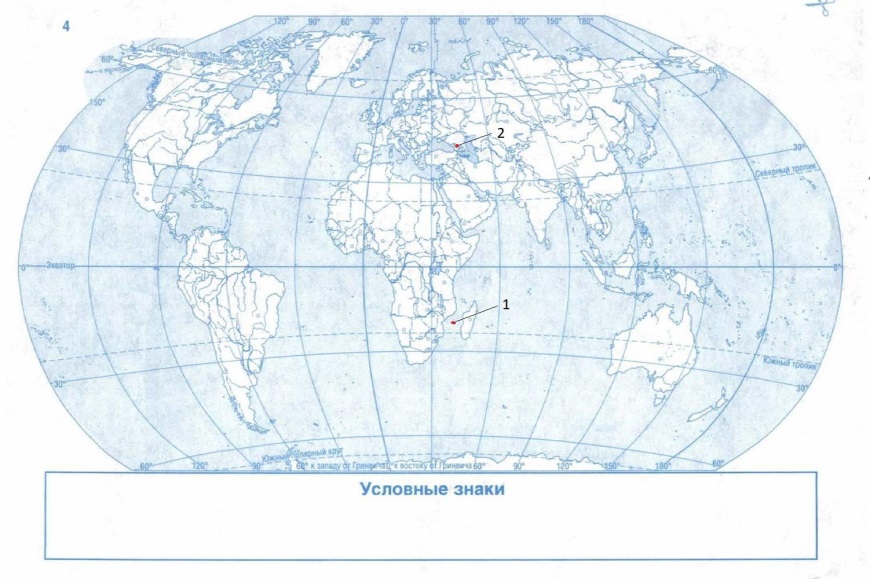 